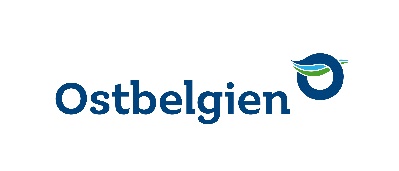 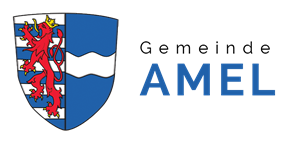 Formulaire de demande d'attribution d'une tombe sur
«le cimetière forestier Bambusch» à Amblève de son vivant.Le (La) soussigné(e): 	___________________________________________________Numéro de registre national: 	___________________________________________________Adresse: 	___________________________________________________Numéro de téléphone: 	___________________________________________________Adresse mail: 	___________________________________________________Je demande par la présente l'attribution d’une tombe sur «le cimetière forestier Bambusch» à Amblève. Inhumation au pied d’un arbre catégorie 1 = 250€ / tombe Inhumation au pied d’un arbre catégorie 2 = 500€ / tombe Inhumation au pied d’un arbre catégorie 3 = 750€ / tombe.N° de l'arbre : 	______________N° de la tombe : 	______________ champs de roche 250€/ tombeN° pierre : 	______________N° de la tombe : 	______________ «Urne arbre» 250€ Plantation d'un nouvel arbre 250€.Adresse d'une personne de contact:Nom, prénom:	___________________________________________________Numéro de registre national:	___________________________________________________Adresse:	___________________________________________________Numéro de téléphone:	___________________________________________________Adresse mail:	___________________________________________________Relation au défunt:	___________________________________________________Je déclare avoir pris connaissance du règlement général d'utilisation et de tarifs et l’accepter.La tombe est considérée comme réservée dès réception du paiement.Le forfait de 300€ (lié à l’index) sera facturé à l’entreprise de pompes funèbres au moment du décès.La demande doit être envoyée de préférence par e-mail à l'adresse suivante :standesamt@amel.beou par courrier à l'adresse suivante :Administration communale d'AmblèveBureau de l'état civilWittenhof, 94770 AMEL…………………………………………….……		……………………….…………………………	(date)	(signature du (de la) soussigné(e))